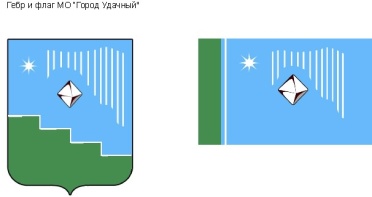 Российская Федерация (Россия)Республика Саха (Якутия)Муниципальное образование «Город Удачный»Городской Совет депутатовIV созывXVII СЕССИЯРЕШЕНИЕ24 апреля 2019 года                                                                                                 №17-2 Об утверждении стоимости услуг, предоставляемых согласно гарантированному перечню услуг по погребению на территории муниципального образования «Город Удачный» Мирнинского района Республики Саха (Якутия)На основании протеста Прокурора г.Удачного от 28.02.2019 № 16-2019/562, в соответствии со статьей 14 Федерального закона от 6 октября 2003 года № 131-ФЗ «Об общих принципах организации местного самоуправления в Российской Федерации», со статьей 9 Федерального закона от 12 января 1996 года № 8-ФЗ «О погребении и похоронном деле», решением городского Совета депутатов МО «Город Удачный» от 20 мая 2015 года № 29-7 «Об утверждении Порядка формирования стоимости услуг, предоставляемых согласно гарантированному перечню услуг по погребению на территории МО «Город Удачный» городской Совет депутатов МО «Город Удачный» решил:Утвердить стоимость услуг, предоставляемых согласно гарантированному перечню услуг по погребению на территории муниципального образования «Город Удачный» Мирнинского района Республики Саха (Якутия) (приложение).Настоящее решение подлежит официальному опубликованию (обнародованию) в порядке, установленном Уставом МО «Город Удачный», и вступает в силу с 01 мая 2019 года.Контроль исполнения настоящего решения возложить на комиссию по бюджету, налоговой политике, землепользованию, собственности (Иващенко В.М.).ПРИЛОЖЕНИЕк решению городского Совета депутатовМО «Город Удачный»от 24 апреля 2019 года №17-2Стоимость услуг, предоставляемых согласно гарантированному перечню услуг по погребению на территории муниципального образования «Город Удачный» Мирнинского района Республики Саха (Якутия)* Облачение предоставляется согласно ст.12 Федерального закона от 12.01.1996г. №8-ФЗ "О погребении и похоронном деле" умершим (погибшим). не имеющим супруга. близких родственников. иных родственников либо законного представителя умершего.________________________Глава города          ____________А.В. Приходько30 апреля 2019 года дата подписанияПредседатель городского Совета депутатов_____________ В.В. Файзулин№ п/пНаименование услугиЕд. изм.Цена (тариф), руб. (без НДС)1.Стоимость услуг по погребению 1 умершего (погибшего) согласно гарантированному перечню услуг по погребениючел.37 043,001.1 Оформление документов, необходимых для погребения01.2 Предоставление и доставка гроба и других предметов, необходимых для погребения5 962,001.2.1Изготовление гробашт.3 400,001.2.2Изготовление стелышт.1 551,001.2.3Изготовление регистрационной табличкишт.1 011,001.3Облачение*01.4Перевозка тела (останков) умершего на кладбище (в крематорий)4 039,001.4.1Транспортировкачел.4 039,001.5Погребение (кремация с последующей выдачей урны с прахом)27 042,001.5.1Копание могилышт.21 251,001.5.2Погребениечел.5 791,00